Автоматизация звуков с использованием мнемотаблицПеред тем как начать работать с мнемотаблицами, необходимо закрепить навыки правильного и четкого произношения звука в слогах, словах. При работе над заучиванием стихотворных текстов с помощью мнемотаблиц необходимо соблюдать следующую последовательность:1. Выразительное чтение стихотворения (скороговорки).2. Установка на запоминание. Затем чтение стихотворения (скороговорки) с опорой на мнемотаблицу.3. Вопросы по содержанию стихотворения (скороговорки), помогающие детям уяснить основную мысль.4. Объяснение значения непонятных слов в доступной для детей форме.5. Повторное чтение с установкой на запоминание.6. Чтение отдельно каждой строчки стихотворения (скороговорки) с опорой на мнемотаблицу.7.  Чтение стихотворения (скороговорки) с опорой на мнемотаблицу.8. Многократное повторение стихотворения (скороговорки) без опоры на мнемотаблицу.Автоматизация звука С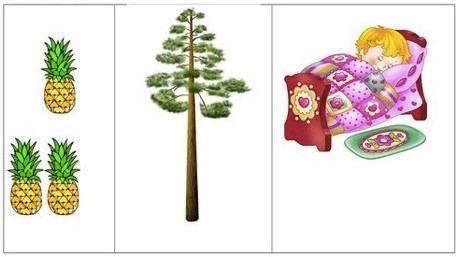   Ананасы                             на сосне                    Света видела во сне.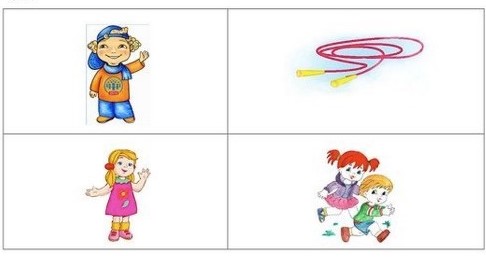              Слава хотел                                 на скакалке скакать,               А Соня хотела                          с ним в салки играть.Автоматизация звука Ш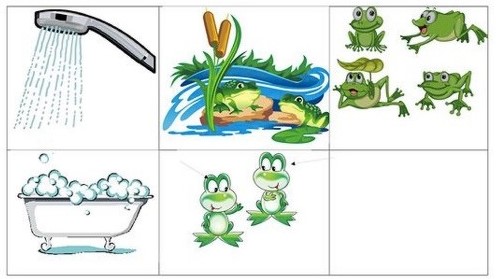     В летнем душе                    две лягушки                        лягушатам                Моют                                    ушки.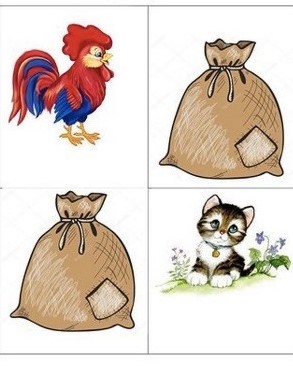                                          Петушок                    нашел мешок                                     А в мешке                     сидел Пушок                       Штанишки для мишкиАвтоматизация звука Л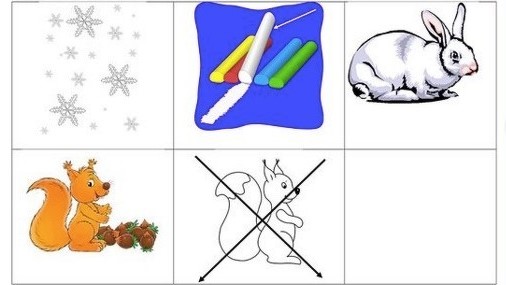 	Белый заяц          Белый снег,                белый мел,                   тоже бел.   А вот белка не бела- белой даже не была.Автоматизация звука РКармашки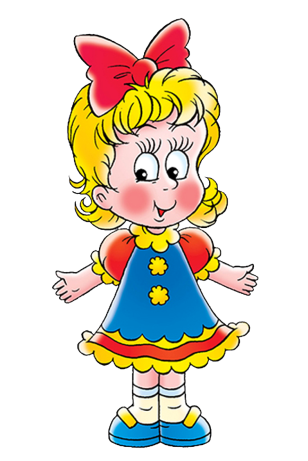 Маша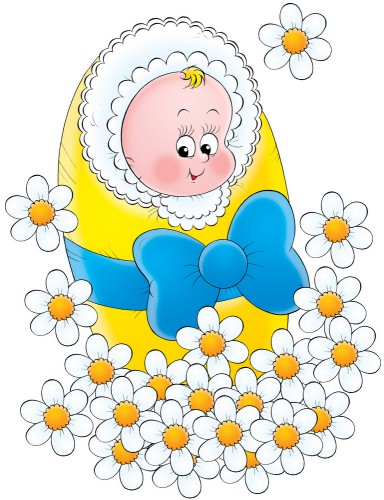 нашему малышке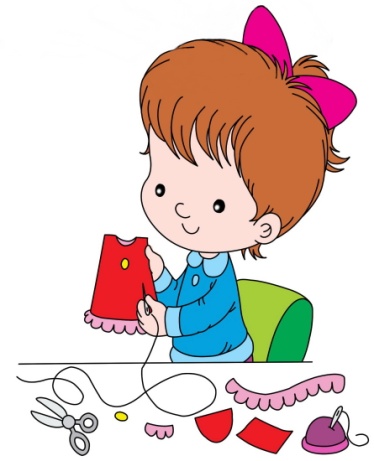 сшила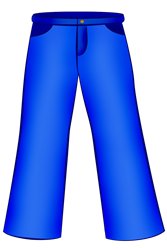 новые штанишки.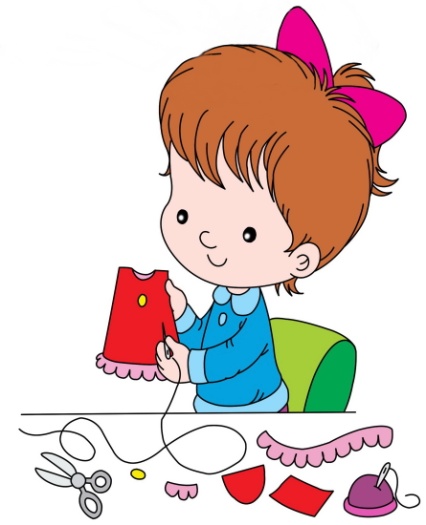 Сшила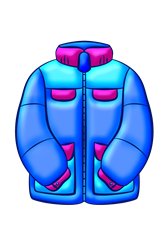               куртку,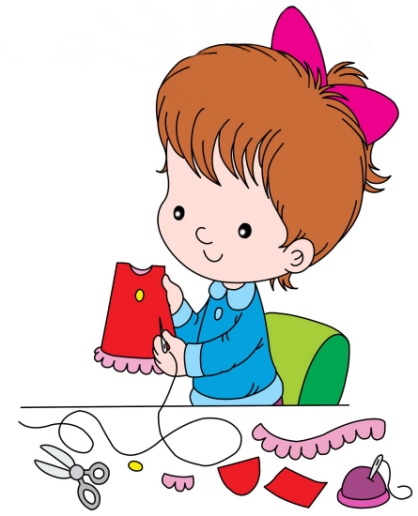 Сшила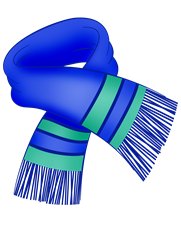 шарф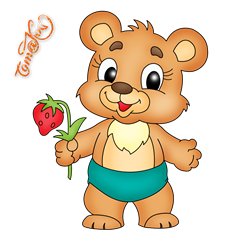 для мишутки-малыша.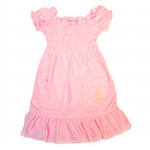 Есть на новом платье у меня кармашки,на кармашках этихвышиты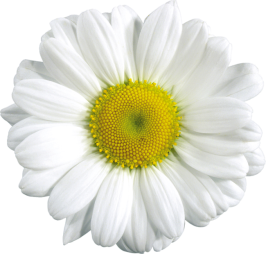 ромашки.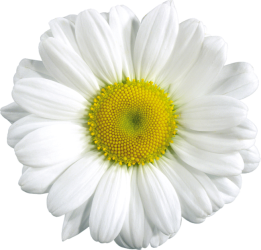 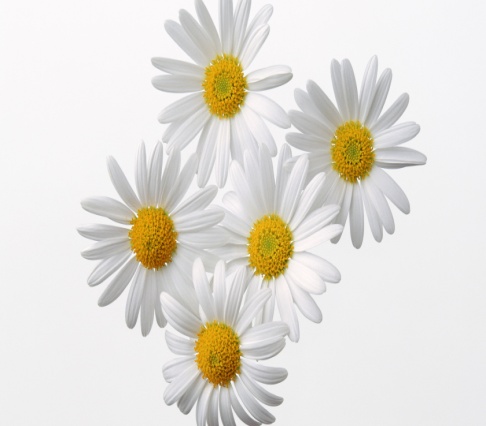 Ромашки, ромашкибудто луговые,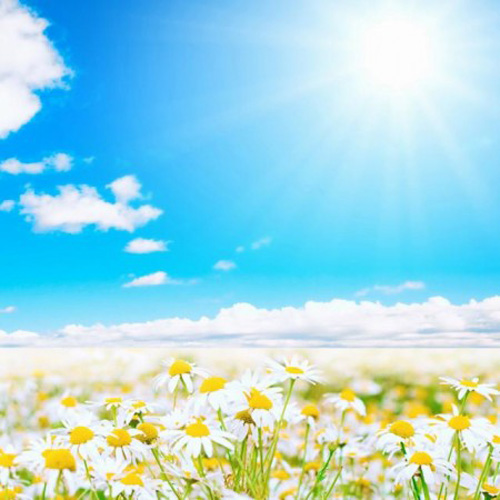 ромашки, ромашки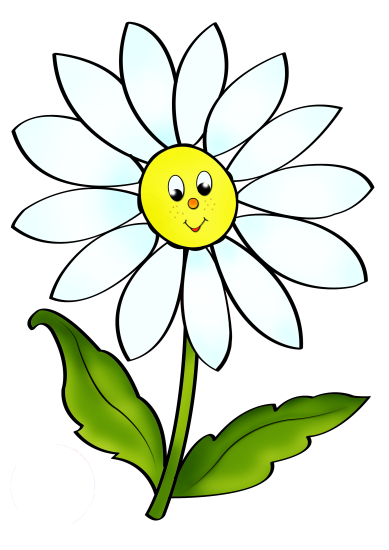 словно как живые.